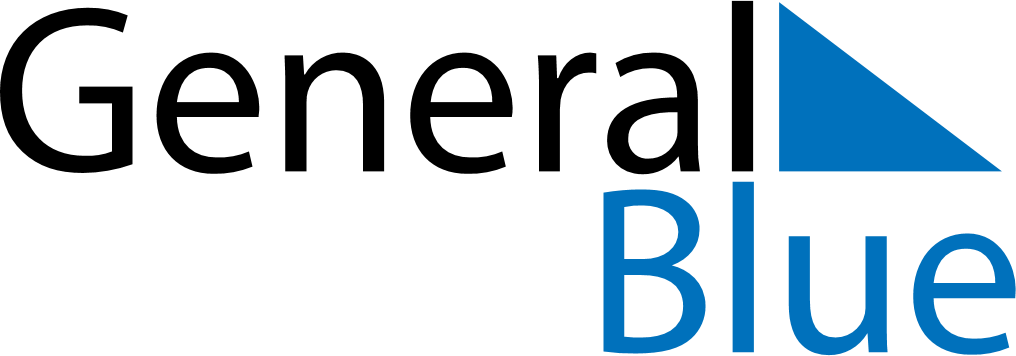 July 2024July 2024July 2024July 2024July 2024July 2024Farmers Loop, Alaska, United StatesFarmers Loop, Alaska, United StatesFarmers Loop, Alaska, United StatesFarmers Loop, Alaska, United StatesFarmers Loop, Alaska, United StatesFarmers Loop, Alaska, United StatesSunday Monday Tuesday Wednesday Thursday Friday Saturday 1 2 3 4 5 6 Sunrise: 3:09 AM Sunset: 12:40 AM Daylight: 21 hours and 30 minutes. Sunrise: 3:11 AM Sunset: 12:38 AM Daylight: 21 hours and 26 minutes. Sunrise: 3:14 AM Sunset: 12:35 AM Daylight: 21 hours and 21 minutes. Sunrise: 3:16 AM Sunset: 12:33 AM Daylight: 21 hours and 16 minutes. Sunrise: 3:19 AM Sunset: 12:31 AM Daylight: 21 hours and 11 minutes. Sunrise: 3:22 AM Sunset: 12:28 AM Daylight: 21 hours and 5 minutes. 7 8 9 10 11 12 13 Sunrise: 3:25 AM Sunset: 12:25 AM Daylight: 21 hours and 0 minutes. Sunrise: 3:28 AM Sunset: 12:23 AM Daylight: 20 hours and 54 minutes. Sunrise: 3:31 AM Sunset: 12:20 AM Daylight: 20 hours and 48 minutes. Sunrise: 3:35 AM Sunset: 12:17 AM Daylight: 20 hours and 42 minutes. Sunrise: 3:38 AM Sunset: 12:14 AM Daylight: 20 hours and 36 minutes. Sunrise: 3:41 AM Sunset: 12:11 AM Daylight: 20 hours and 29 minutes. Sunrise: 3:44 AM Sunset: 12:08 AM Daylight: 20 hours and 23 minutes. 14 15 16 17 18 19 20 Sunrise: 3:48 AM Sunset: 12:05 AM Daylight: 20 hours and 16 minutes. Sunrise: 3:51 AM Sunset: 12:01 AM Daylight: 20 hours and 10 minutes. Sunrise: 3:55 AM Sunset: 11:58 PM Daylight: 20 hours and 3 minutes. Sunrise: 3:58 AM Sunset: 11:55 PM Daylight: 19 hours and 56 minutes. Sunrise: 4:01 AM Sunset: 11:52 PM Daylight: 19 hours and 50 minutes. Sunrise: 4:05 AM Sunset: 11:48 PM Daylight: 19 hours and 43 minutes. Sunrise: 4:08 AM Sunset: 11:45 PM Daylight: 19 hours and 36 minutes. 21 22 23 24 25 26 27 Sunrise: 4:12 AM Sunset: 11:42 PM Daylight: 19 hours and 29 minutes. Sunrise: 4:15 AM Sunset: 11:38 PM Daylight: 19 hours and 22 minutes. Sunrise: 4:19 AM Sunset: 11:35 PM Daylight: 19 hours and 16 minutes. Sunrise: 4:22 AM Sunset: 11:31 PM Daylight: 19 hours and 9 minutes. Sunrise: 4:26 AM Sunset: 11:28 PM Daylight: 19 hours and 2 minutes. Sunrise: 4:29 AM Sunset: 11:25 PM Daylight: 18 hours and 55 minutes. Sunrise: 4:33 AM Sunset: 11:21 PM Daylight: 18 hours and 48 minutes. 28 29 30 31 Sunrise: 4:36 AM Sunset: 11:18 PM Daylight: 18 hours and 41 minutes. Sunrise: 4:40 AM Sunset: 11:14 PM Daylight: 18 hours and 34 minutes. Sunrise: 4:43 AM Sunset: 11:10 PM Daylight: 18 hours and 27 minutes. Sunrise: 4:47 AM Sunset: 11:07 PM Daylight: 18 hours and 20 minutes. 